ZBIRKA Z(O)RENJA (Založba MIŠ) V KNJIŽNICI OŠ MARIJE VERE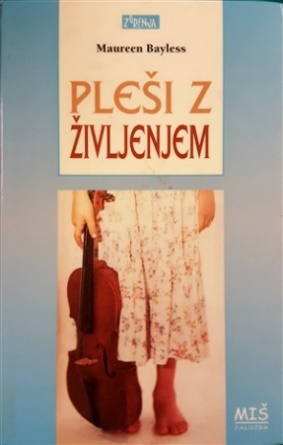 Maureen Bayless: Pleši z življenjemMonika Struthers s hčerko Sabie živi na ulicah Vancouvra, nimata prijavljenega stalnega bivališča in deklica ne hodi v šolo. Mama ima zelo svobodomiselno razmišljanje in nezaupanje v socialne službe. Svojo Sabie (v zgodbi je stara 13 let) pripravlja na samostojno življenje, ker je sama zbolela za rakom in si ne želi, da hčer po njeni smrti vzame socialna služba. Ko Monika umre, Sabie nekaj časa živi z Estelle, vendar po spletu okoliščin pride v obravnavo k zelo zaposleni a topli socialni delavki Ann, ki ji predstavi možnosti: življenje z očetom, rejniška družina, dom za mladoletnike. Kako se bo deklica odločila? 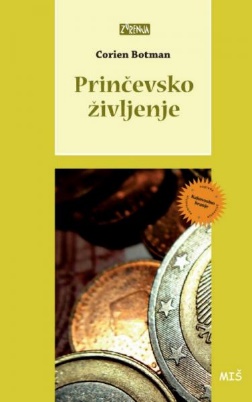 Corien Botman: Prinčevsko življenjeČarli bi rad postal komik. Ko pa kmalu po dedkovi smrti s srečko, ki mu jo je ta zapustil, zadene šest milijonov evrov, ostane brez besed. Družina nenadoma obogati, Čarlijevi starši pa se v novi situaciji ne znajdejo. Oče prične brezglavo zapravljati, mama se ne zna znebiti sorodnikov in znancev, ki so se kar nenadoma pojavili. Čarli najprej svoje prijatelje obdari, nato pa ugotovi, da v denarju in darilih pravzaprav ni vse. Njegov svet postaja vse bolj zapleten.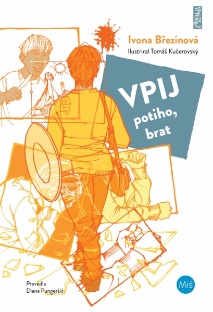 Ivona Březinová: Vpij potiho, bratIvona Březinová občutljivo, vendar s potrebne širše perspektive pripoveduje zgodbo avtističnega fanta in njegove družine, ki se z njegovo motnjo vsakodnevno spopada.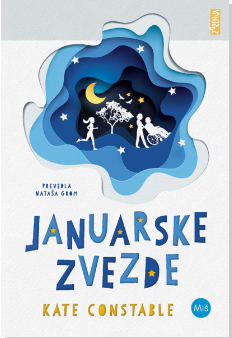 Kate Constable: Januarske zvezdeSestri Tash (14 let) in Clancy (12 let) v domu starejših obiščeta dedka, ki po kapi ne govori (toda razume) in ne hodi. Ker dedku v domu ni prav všeč, ga »ugrabita«, misleč, da ga bo eden od njegovih odraslih otrok vzel k sebi. Sledi občutena »pustolovska« zgodba, ko sestri odkrivata življenje in različne probleme odraslih. Nazadnje z nekaj dobre volje vendarle premostijo odtujenost in najdejo rešitev, ki je pravzaprav vsem družinskim članom kar všeč, čeprav so zelo različni.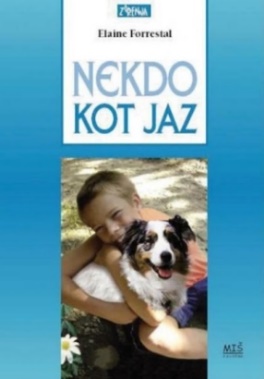 Elaine Forrestal: Nekdo kot jazOsnovnošolec Thomas z družino živi na kmetiji. Uživa v naravi, miru, sprehodih s psom... Prijateljev nima, druži se le z Enyo, s sošolko s sosednje kmetije. Njena družina se je preselila v Avstralijo iz Severne Irske, da bi ubežali nasilju. V novem okolju upajo, da bodo lahko živeli v miru, vendar jih kmalu dosežejo tegobe. V vrtincu dogodkov se znajde tudi Thomas in postane ena od žrtev. Ko se izkaže, da je glasbeno nadarjen, se mu ponudi priložnost, da šolanje nadaljuje na glasbeni šoli.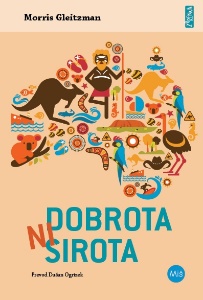 Morris Gleitzman: Dobrota ni sirotaLudo rad pomaga drugim. Tako je bil vzgojen. Ko njegovega očeta izvolijo za poslanca v avstralskem parlamentu, Ludo želi to izkoristiti, da bi Avstralija postala življenju prijaznejša država. Toda kmalu ugotovi, da v avstralski prestolnici niso brezdomci tisti, ki najbolj potrebujejo pomoč. O ne, pomagati je treba bogatim in vplivnim. Kot povsod po svetu ...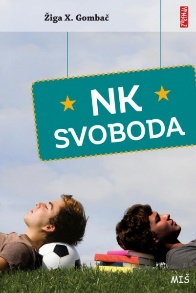 Žiga X. Gombač: NK SvobodaNK Svoboda je napeta zgodba o begu pred vojno, o nočni prigodi, ki bi se lahko slabo končala, o (ne)odgovornih odraslih, nogometu in navsezadnje predvsem o prijateljstvu in človečnosti.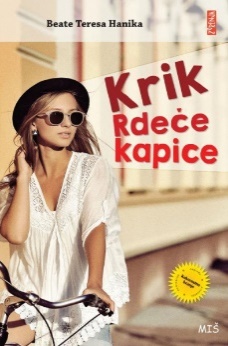 Beate Teresa Hanika: Krik rdeče kapiceMalvini, trinajstletni deklici je nedavno umrla babica in zato mora pogosto sama obiskovati svojega dedka, ki je večkrat »bolan«, predvsem pa nenehno osamljen. Toda Malvina ima velik odpor do teh obiskov, kar pa ne zanima nikogar v njeni družini. Vsi mislijo, da pretirava in da jo dajejo pubertetniške muhe, vendar ima Malvina za to, da ne želi biti v bližini svojega dedka, tehten razlog.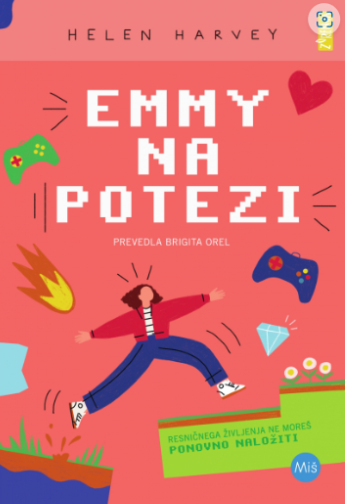 Helen Harvey: Emmy na poteziEmmy je zvezda računalniških iger, kjer igra ognjeno elementarko z magmatskimi kremplji in plamenečo sapo. Ko njen gejmerski video predstavijo na naslovni strani Otokka, na tisoče oboževalcev hiti, da bi si ogledali njen boj s Kraljico gošče. Po drugi strani pa življenje v šoli ni enostavno – še posebej, ko se Kraljica zlobe, Vanessa, odloči, da je Emmy čudakinja, ki grdo piše, ima grozen občutek za modo in nima očeta. Emmy je že premagala Kraljico gošče, zdaj pa je na potezi, da se dvigne na naslednji level in za vse večne čase premaga Kraljico zlobe.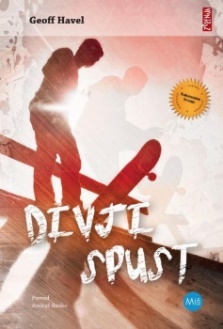 Geoff Havel: Divji spustIan in Warren živita na isti ulici, hodita v isti razred in imata rada enake stvari. Ko se na njuno ulico priseli vrstnik James, nista prepričana, ali lahko postane njun prijatelj. Zaradi bolezni je James pristal na invalidskem vozičku, ni mu pa odvzela bistrosti in humorja. Edino, česar James ne zmore, je skejtanje. Mar res? Star kavč, nekaj koleščkov in predvsem prijateljstvo omogočijo marsikaj …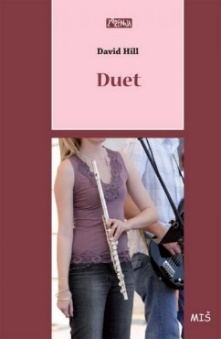 David Hill: DuetPetnajstletni Kallum je kitarist, ki živi za glasbo mladih in mu še na misel ne pride, da bi igral klasično glasbo. Prijatelj pa ga vseeno prepriča, da gre na avdicijo k Mladinskemu orkestru, ki potrebuje kitarista. Kallum se odloči preizkusiti samega sebe na avdiciji, potem pa navsezadnje le zaigra v orkestru. Zagleda se v flavtistko Paige in prva ljubezen, ki se razplamti med njunim igranjem, ju odnese predaleč.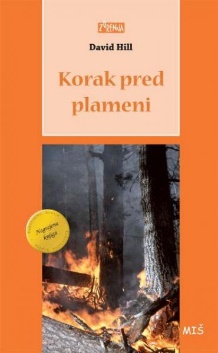 David Hill: Korak pred plameniGarth in njegovi prijatelji preživljajo popoldneve v gozdu, kjer služijo denar za izlet na Fidži. Njihovo delo zmotita dva motorista, ki povzročita požar. Druščini ne preostane drugega, kot da čim prej poišče zavetje pred ognjem. Siva pokajoča megla gorečega pepela ogluši njihove klice. Garth se začne spraševati, ali bodo sploh lahko ušli smrti, ko jim Maorka Hinu pokaže pot iz pekla. Toda ali gre zaupati nenavadnemu dekletu in skritim glasovom iz gozda?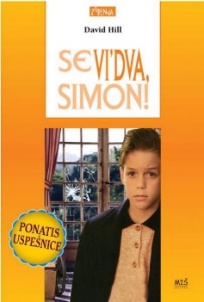 David Hill: Se vidʼva, Simon!Zgodba najstnika z mišično distrofijo je neskončno topla in optimistična, ob njej se bralec iz srca nasmeje in tudi zjoče. Kljub temu se avtor uspešno izogne solzavosti, ki jo nadomesti z neizmernim optimizmom in veseljem do življenja. Pri tem igra pomembno vlogo prijateljstvo, ki se splete med Simonom in ostalimi protagonisti v romanu.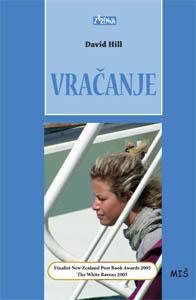 David Hill: VračanjeŠestnajstletni Ryan je dober mlad fant iz ljubeče družine. Zvečer se vozi s svojima prijateljema. Ravno tako šestnajstletna Tara, odlična košarkarica, v deževnem večeru teče domov. Ryan za trenutek med vožnjo umakne pogled s ceste in že je tu nesreča. Tara utrpi usodne posledice in Ryan se je pripravljen soočiti s posledicami svojega dejanja ter prevzeti vso odgovornost.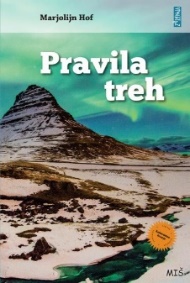 Marjolijn Hof: Pravila trehKnjiga, v kateri zorita nizozemska dvojčka Twan in Linda, spodbuja k strpnosti do starejših. V svetu, ki se vse bolj stara radi pozabljamo, da imajo tudi ostareli ljudje pravico do odločitve kje in kako bodo živeli in kje bodo umrli.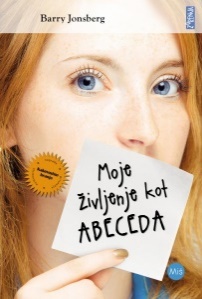 Barry Jonsberg: Moje življenje kot abecedaMoje življenje kot abeceda je neverjetno smešna in osupljivo ganljiva pripoved o nenavadni deklici, ki se neizmerno potrudi, da bi prinesla ljubezen in smeh svojim bližnjim. Doživeto pisanje je prežeto s Candiceinim doživljanjem sveta, roman pa je prepojen s tako krasno, nedolžno miselnostjo, da bralca gane in prevzame.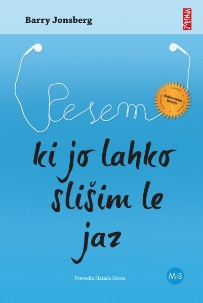 Barry Jonsberg: Pesem, ki jo lahko slišim le jazRob je zaljubljen v novo sošolko. A je tudi zelo sramežljiv in pogosto doživlja panične napade. Z neznane telefonske številke začne prejemati sporočila, ki ga opogumljajo k nenavadnim izzivom: postati vratar šolskega nogometnega moštva, priti na naslovnico časopisa, nastopiti v oddaji za talente … Bo vse to pripeljalo do prvega poljuba?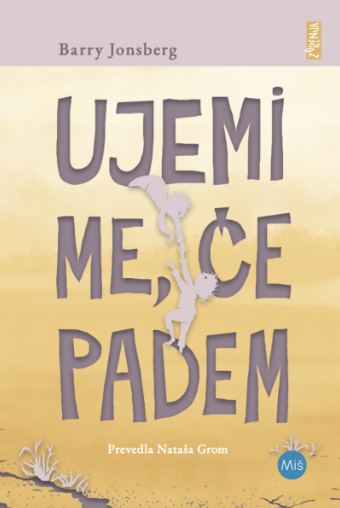 Barry Jonsberg: Ujemi me, če pademDogajalni čas je prihodnost, ko vse razpada zaradi neugodnih podnebnih razmer, pomanjkanja hrane idr., dogajalni prostor je Avstralija, ki je po zvišanju morske gladine mnogo manjša, glavni osebi sta dvojčka Ashleigh in Aiden, ki živita privilegirano življenje v krogu ljubeče družine. Skrbela naj bi le drug za drugega, toda zgodi se nesreča … in izkaže se, da je Aiden kiborg, ki ga je izdelala mama znanstvenica, zdaj pa ji je zaradi okvare ušel izpod nadzora …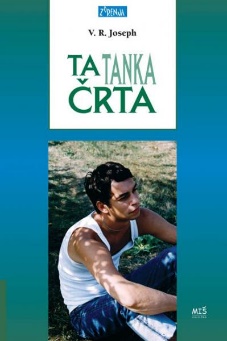 Vivienne Joseph: Ta tanka črta17-letni Kane preseneti svoje dekle v objemu najboljšega prijatelja. Jezen in prizadet se odloči, da si bo vzel nekaj časa ter o ljubezni in prijateljstvu razmišljal v goščavi novozelandskih gora. V slabem vremenu trenutek nepazljivosti za volanom vodi v nesrečo. Zbeži. V gorah sreča Cliffa, izkušenega lovca. Spoprijateljita se. Toda Kane znova napačno presodi. In spet beži. Bo zmogel dovolj poguma in odločnosti, da se sooči s tem, kar je storil?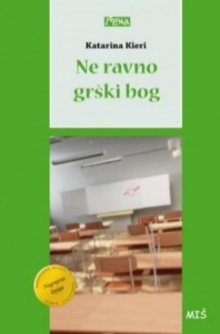 Katarina Kieri: Ne ravno grški bogPetnajstletni Laura in Lena sta sošolki in prijateljici, skupaj urejata šolski časopis. Na sestanku v učiteljski zbornici, o katerem naj bi Laura napisala članek za šolski časopis, se pojavi nov učitelj matematike: Anders Strandberg. Ob njem Laura začuti nek čisto nov občutek v srcu, učitelj, ki igra saksofon in piše recenzije leposlovnih knjig za lokalni časopis, Lauro popolnoma prevzame, toda Lena njene občutke obsodi in dekleti se odtujita.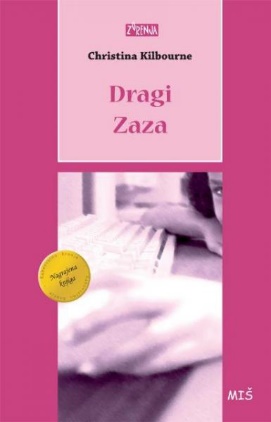 Christina Kilbourne: Dragi ZazaDelo predstavlja šestmesečne dnevniške zapise dvanajstletne Maxine. Nekega dne njena najboljša prijateljica izgine – strah, trepetanje in zmedenost so občutja, ki prevevajo njeno življenje tako v šoli kot doma. Pisateljica je v napeti zgodbi, ko bralec skupaj z glavno junakinjo trepeta in upa na Leino vrnitev, izpostavila predvsem nevarnosti, ki prežijo na spletu in se jih marsikdo sploh ne zaveda. Maxinino življenje postane pekel in ob tem vznikne vprašanje, kako preboleti tragedijo smrti najboljše prijateljice in znova zaživeti.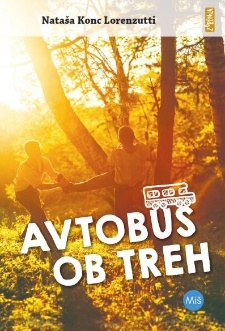 Nataša Konc Lorenzzuti: Avtobus ob trehNajstnik s podeželja Tine, prepričan, da mu manjka primerne družbe, spozna vrstnika Uroša iz Ljubljane in z njim preživi del poletja. Fanta se dobro ujameta, uživata ob Soči, Tinetovemu očetu pomagata pri kmečkih opravilih (kar se zdi Ljubljančanu še posebej zanimivo), debatirata o puncah in si omislita hišnega ljubljenca ... Poletje pa le ni zgolj zabavno, kajti vanj zarežejo dramatični dogodki.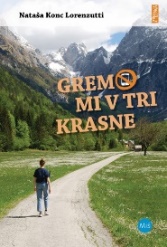 Nataša Konc Lorenzzuti: Gremo mi v tri krasneSledimo dvema pripovedovalcema, Valentini in Urošu, ki ga poznamo že iz knjige Avtobus ob treh. Vsak po svoje doživljata tabor, predvsem pa nam odstirata svoji zgodbi – Valentino zaznamujejo motnje hranjenja, Uroša pa nezdravo podleganje sodobni tehnologiji.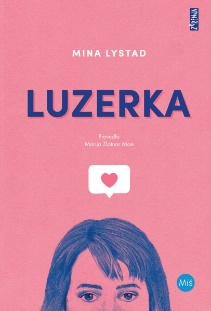 Mina Lystad: LuzerkaMarie je navadna. Želi si, da bi imela takšne lase kot njena mega popularna sošolka Heddy, ampak se vsi poskusi klavrno končajo. Na splošno se ji vse ponesreči. Njen učitelj nekega dne določi, da morajo vsi ustvariti nekaj, kar se bo prijelo na družbenih omrežjih. Marie objavi video o tem, kako nerodna je in v trenutku zaslovi. Všečki dežujejo in Marie je vse bolj priljubljena. Toda, ali je vredno?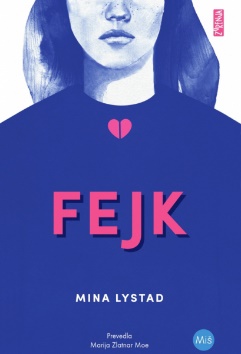 Mina Lystard: FejkDelo naslavlja pomembno temo današnjega časa – lažne novice oz. dezinformacije. Motiv urednice Magge je reševanje časopisa. Čim bolj bo naslov vpadljiv, več bralcev bo privabil. Vendar, kakor v spremni besedi opozarja dr. Sonja Merljak Zdovc, »uredniška politika, ki dopušča objavljanje lažnih novic, uničuje odnose in življenja, kot izkusi glavna oseba Marie. Obenem krepi vsesplošno nezaupanje in ne nazadnje pripelje do tega, da se ljudje v družbi ne želijo izpostaviti. Na ključne položaje namesto njih pridejo tisti, ki jim je vseeno, kaj se bo o njih govorilo.«  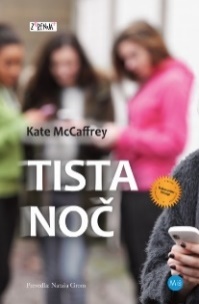 Kate McCaffrey: Tista nočZgodba je prvoosebna ganljiva pripoved dekleta, ki ji pri petnajstih ena sama noč spremeni življenje in ki se trudi, da bi popravilo svoja dejanja. Knjiga je napisana v obliki blogov in prikazuje, kako lahko na mladost vplivajo objave golih fotografij na družbenih omrežjih ter kakšne so posledice tovrstnih nepremišljenih dejanj. 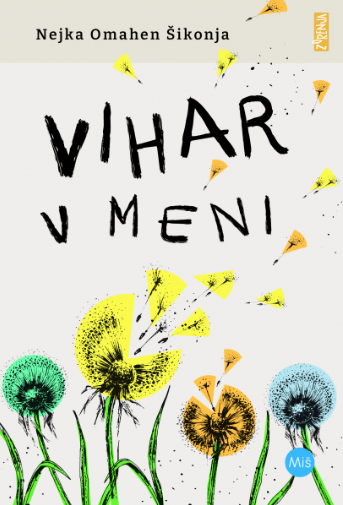 Nejka Omahen Šikonja: Vihar v meniZakaj si želi biti Tjaša nevidna? Je Viktorija res boljša od drugih? Je Urbanova strast še vedno nogomet? V koga se zaljubi Anej? Kakšne skrbi ima Erika, koga ne mara in kdo ji je všeč? In kaj se plete po glavah staršem in učiteljem? Seveda je povsem nemogoče, da najstniki na koncu šolskega leta ne bi bili drugačni kot na začetku. Gre zapleten in tudi napet čustveni svet junakov, ki so na (še eni) prelomnici svojega življenja – čakata jih namreč konec osnovne šole in valeta.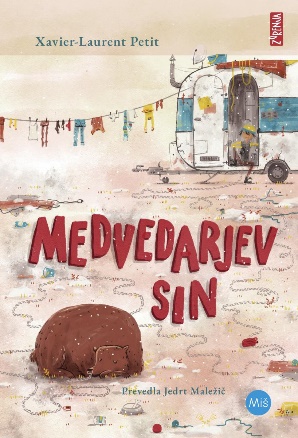 Xavier-Laurent Petit: Medvedarjev sinCiprian je vajen, da njegova družina nikoli ne ostane dolgo na istem kraju. Očetu pomaga pri »borbah« z medvedom, po zadnjem nastopu pa se hudo zaplete. Njegovo družino preganjajo policija in lokalni prebivalci, zato je po spletu okoliščin primorana sprejeti ponudbo dveh neznancev in se zateči v Pariz. Vendar se obljube o boljšem življenju izkažejo za lažne in družina je za preživetje prisiljena delovati v kriminalnem podzemlju, ki ga vodi lokalna mafija. Nekega dne Ciprian v parku opazi igralce šaha. Igra ga povsem prevzame, sploh zato, ker jo je sposoben odigrati v glavi, čeprav o šahu ne ve ničesar. To pa je začetek popolnoma drugačnega življenja …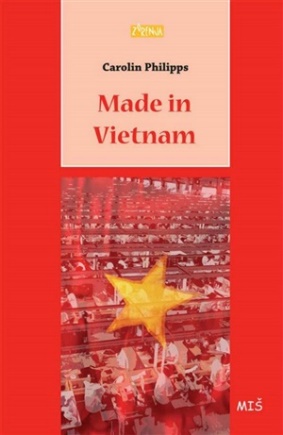 Carolin Philipps: Made in VietnamGre za zgodbo 13-letne Lan, ki zaradi slabih gmotnih razmer v družini začne z delom v tovarni športnih copat. Kmalu se ji pridruži tudi mlajša sestrica. Delovni pogoji v tovarni so nevzdržni: delajo z nevarnimi spojinami, ki poškodujejo njihove dihalne poti, delajo več kot 12 ur zapored, če naročilo ni dokončano, delajo tudi ob nedeljah ... Ko pride inšpekcija, se otroci poskrijejo, tovarno uredijo, kot da deluje po vseh predpisih. S prihodom inšpektorjev iz Nemčije skuša Lan najti pot, kako jim posredovati sporočilo o resničnih (in ne le začasno insceniranih) pogojih dela v tovarni. Ji bo uspelo?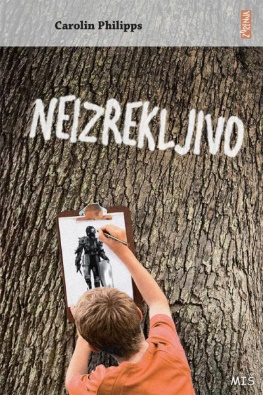 Carolin Philipps: NeizrekljivoDelo se posveča težki tematiki spolne zlorabe otrok, ki je še toliko hujša, kadar se dogaja v krogu ožje družine. Izhodišče je resnična zgodba nekega dečka, kar daje romanu dodatno težo in ga potrjuje v avtentičnosti. Zgodba je primerna za načelno seznanjanje mladih z dokaj tabuizirano temo, uporabiti pa jo je mogoče tudi pri delu z žrtvami tovrstnih dejanj, saj opozarja na znake, ki jih okolica, torej sorodniki, prijatelji, učitelji in drugi strokovni delavci, pri zlorabljenih otrocih ne smejo spregledati.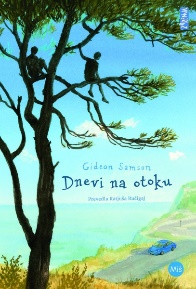 Gideon Samson: Dnevi na otokuKer gre njegova mama na potovanje z novim partnerjem, mora Jakob počitnice preživeti pri odtujenem očetu. S težkim srcem in polnim kovčkom stripov pristane na grškem otoku. Čeprav se sprva ne zdi, bo to Jakobovo najboljše poletje v vseh pogledih.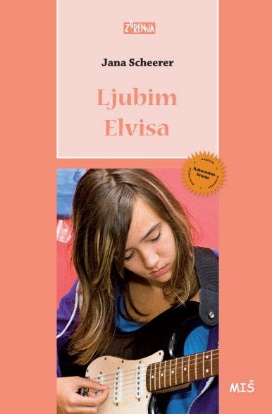 Jana Scheerer: Ljubim ElvisaGlavna junakinja Nemka Antje je v najbolj občutljivih letih, spopada se z debelostjo in živi v dokaj nenavadni družini. Edina svetla točka v njenem življenju je Elvis Presley. Avtorica je v zelo sproščenem hudomušnem slogu izpostavila težave, s katerimi se dandanes srečujejo najstniki. Čeprav je osrednja tematika povezana z glasbo, se za njo skriva cela paleta najstniškega življenja – kako živeti v navidezno srečni družini, kako je, če te starši ne razumejo in ne podpirajo, in tudi, kaj doživljaš, če nisi zadovoljen sam s seboj.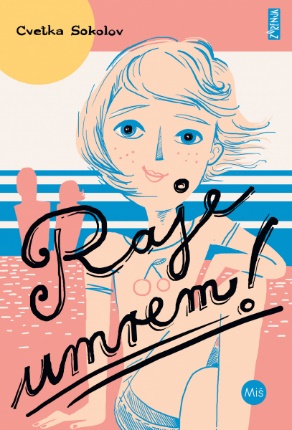 Cvetka Sokolov: Raje umremGlavna junakinja knjige je najstnica Ajda, oboževalka priročnikov z vsebinami, ki bi jih morala obvladati vsaka punca. Toda priročniki so eno, življenje pa nekaj čisto drugega. Slednje med poletnimi počitnicami Ajdi ponudi kar nekaj novega – dobi prvo menstruacijo in doživi prvo romanco. A do tja seveda pelje zavita pot, polna dilem, dvomov in vprašanj: kaj naj obleče, kako naj se obnaša, ali jo je opazil in tako naprej. Poleg fanta vrednega vzdihov, se na morski sceni znajde še Ajdina prijateljica Petra, preko sms-ov pa tudi njena najboljša prijateljica Brina, ki počitnice sicer preživlja v Prekmurju. Kaj bi človek brez prijateljev! In brez počitnic! 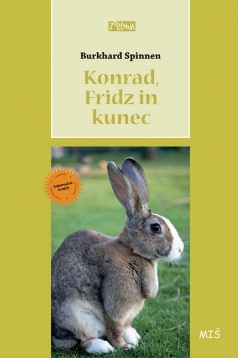 Burkhard Spinnen: Konrad, Fridz in kunecKonrad se s svojo družino, mamo, očetom in bratom Petrom preseli v novozgrajeno naselje vrstnih hiš, kjer se zanj začne nova dogodivščina. Med spoznavanjem sosedov po naključju naleti na deklico Fridz, ki spremeni njegovo predstavo o puncah, ki se jim je do tedaj izogibal. Njeni starši so sveže ločeni in Konrad nehote postane pomočnik pri izpeljavi načrta, kako se maščevati novi prijateljici Fridzinega očeta. Pomembno vlogo pri maščevanju igra tudi orjaški kunec.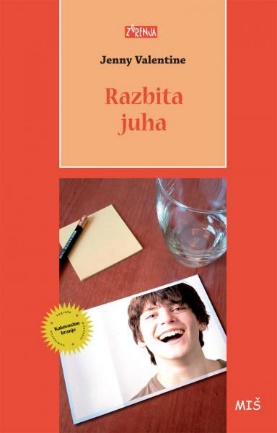 Jenny Valentine: Razbita juha15-letni Rowan in njeni sestrici je dve leti nazaj umrl starejši brat Jack. Po njegovi smrti se stvari obrnejo na glavo. Oče se odseli, mati pa postane depresivna in se zapre vase. Rowan začne skrbeti za sestrico, saj mati ne njej ne mali Stromi ne posveča nobene pozornosti več. Nekega dne gre Rowan v trgovino, ko fant, ki stoji poleg nje v vrsti, s tal pobere negativ fotografije in ji ga izroči, misleč, da je njen. Rowan trdi, da ni, a ga vseeno pospravi. Kmalu Rowan spozna nekaj let starejšo Bee, s katero postaneta dobri prijateljici. Skupaj razvijeta negativ in ugotovita, da je na njem Jack …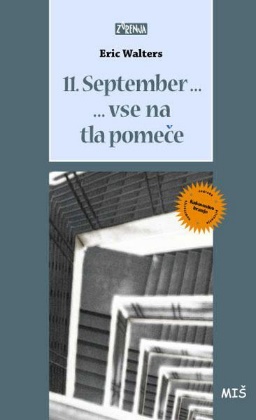 Eric Walters: 11. september … vse na tla pomečeWill, dijak prvega letnika srednje šole, bo dan preživel z očetom na njegovem delovnem mestu, vendar se Will tega ne veseli. Njegov oče sploh nima vznemirljive službe, kot jo ima oče njegovega najboljšega prijatelja Jamesa, ki je gasilec. Willov oče se vsak dan vozi v svojo pisarno v petinosemdesetem nadstropju Svetovnega trgovinskega centra na Manhattnu. Tam se bo seznanil z očetovim delom in izvedel marsikaj novega, obenem pa bo priča tragediji, ki je zaznamovala prvo dekado 21. stoletja.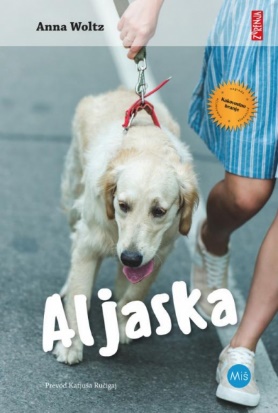 Anna Woltz: AljaskaPrvi šolski dan je Sven prepričan, da mora ušpičiti nekaj izvrstnega, sicer ga bodo novi sošolci le pomilovali. Pred enim letom so se mu začeli epileptični napadi, on pa bi bil rad navaden, nabrit najstnik.
Sošolka Parker pa želi biti neopazna. Za njo je najhujše poletje v njenem življenju. Zaradi Svenove potegavščine se sošolci norčujejo iz nje in odkrije da je njena psička Aljaska, ki se ji je morala odpovedati zaradi bratove alergije, postala Svenov pes pomočnik. Odloči se, da bo do Aljaske prišla na premeten način, če ne more drugače …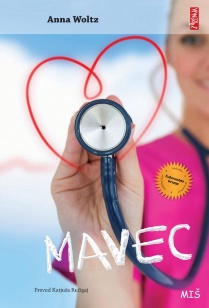 Anna Woltz: MavecAvtorica je zgodbo postavila v bolnišnico, dogaja pa se na mrzel snežen zimski dan. Mavec je pravzaprav romantična komedija o tem kako v bolnišnici ukrasti mavec, o pogumnih ljudeh, ki potrebujejo šivanje in o tem, kako sprejeti odločitev: ali ostati za vedno v čakalnici ali pa izkoristiti priložnost in se zaljubiti.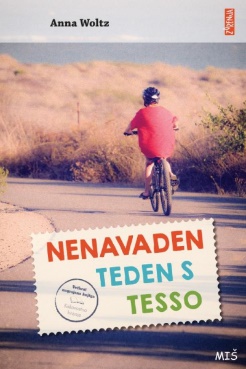 Anna Woltz: Nenavaden teden s TessoMed prvomajskimi počitnicami na nizozemskem otoku Texel sreča desetletni Samuel enajstletno Tesso, glasno in gospodovalno domačinko. Ona ga kaj hitro pritegne v svoje nenavadne načrte, kako bo spoznala očeta, ki si niti predstavlja ne, da ima kje kakšno hčer. Tessa je njegovo ime našla v maminem starem dnevniku in ga izsledila po internetu. Povabila ga je, da preživi teden v njuni hišici na obali, ki jo oddajata turistom, a mami seveda o tem ni povedala nič. 